                                                                              Випуск   № 7(84)  березень 2014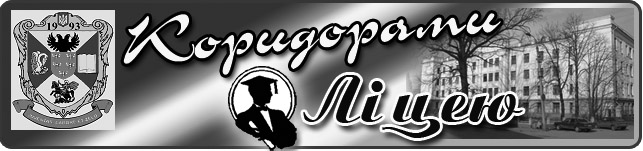 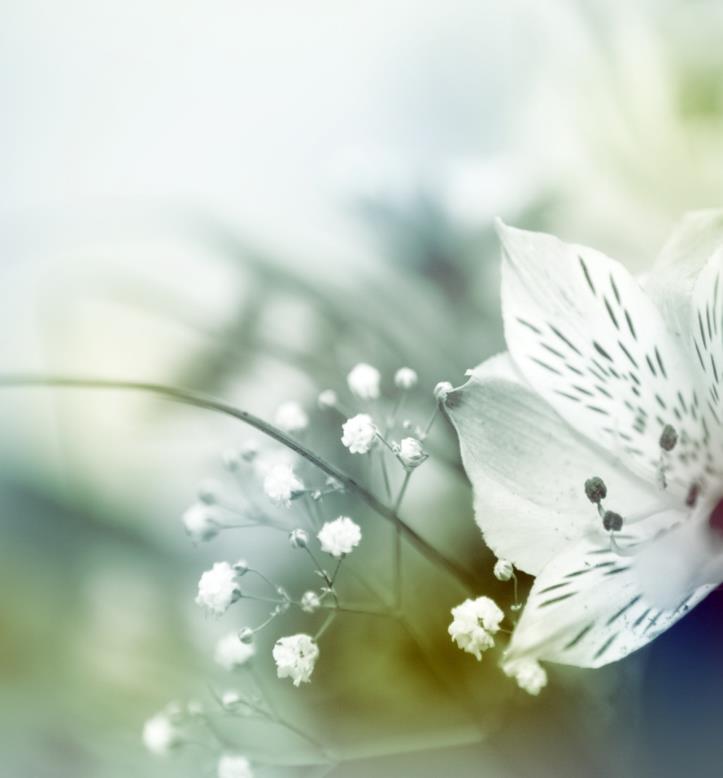 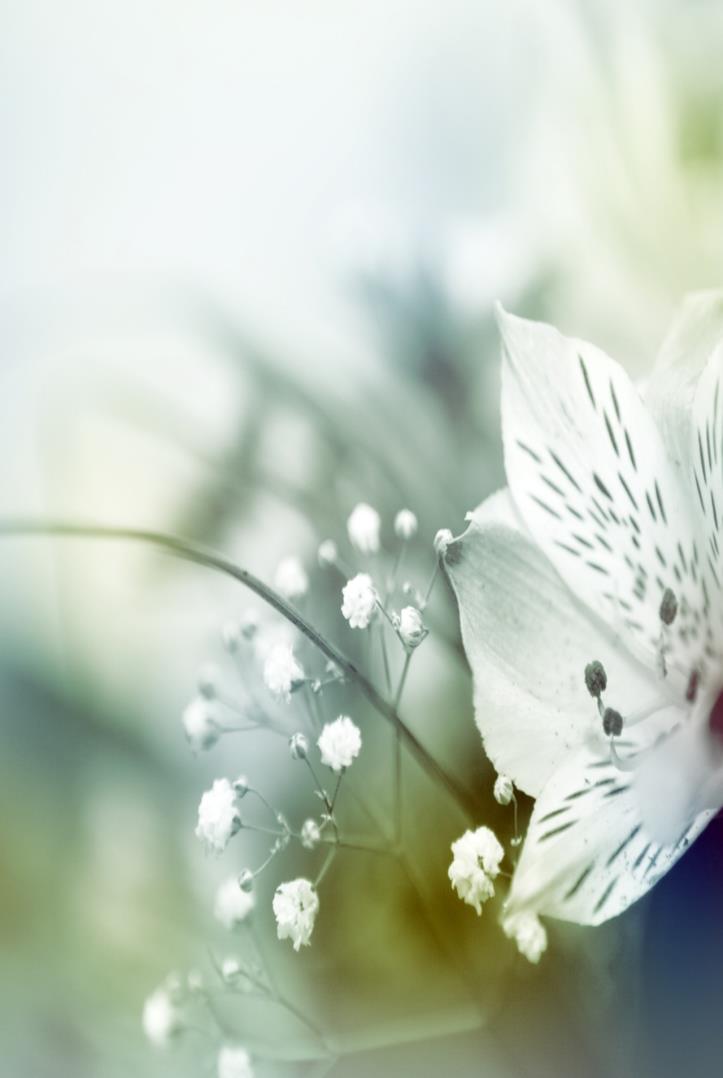 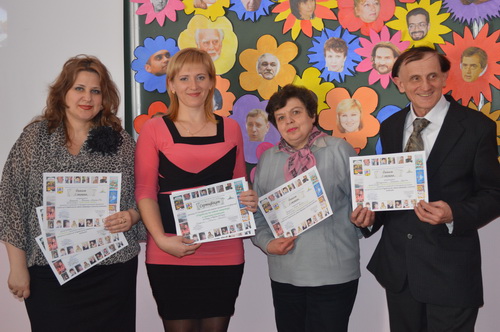 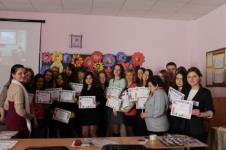 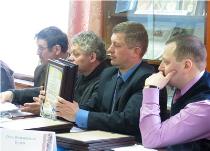 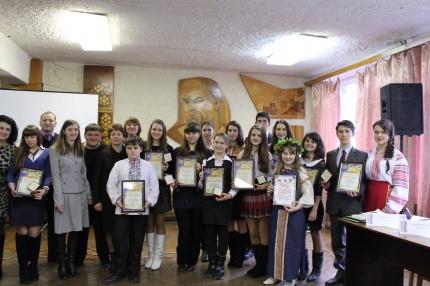 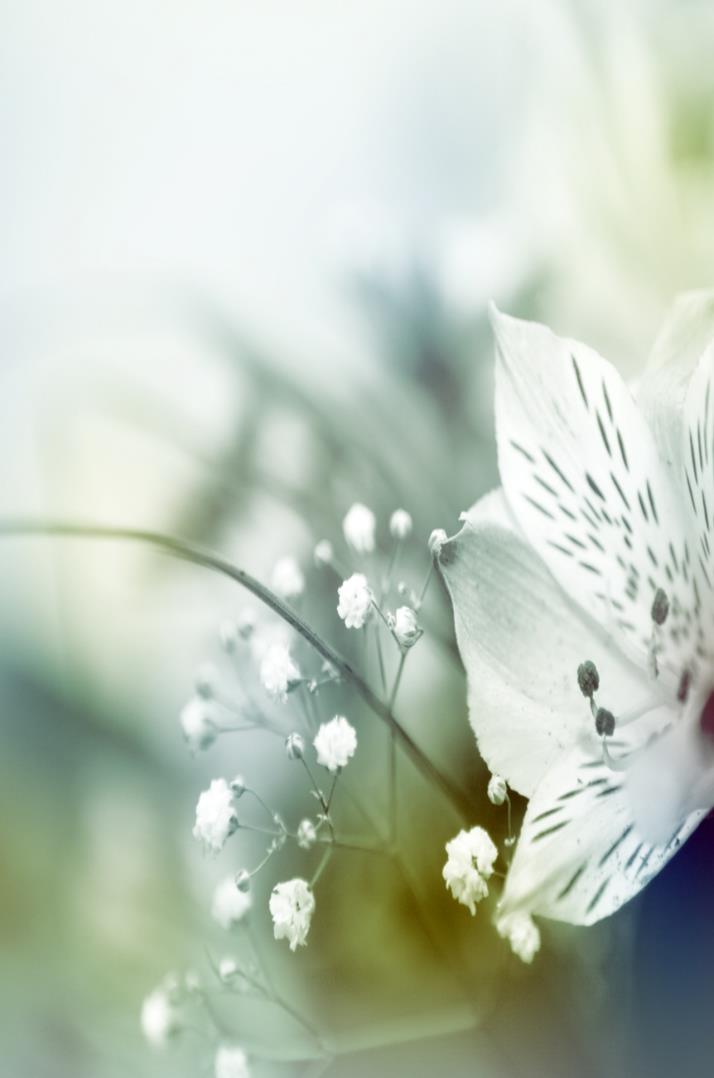 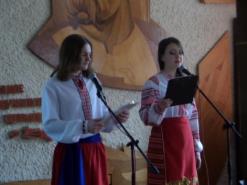 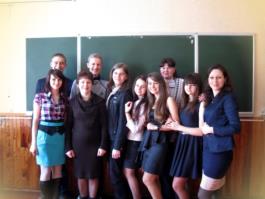 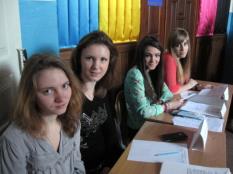 КОНКУРС «СЛАВНІ НАЩАДКИ ТАРАСА»Тарасовими стежками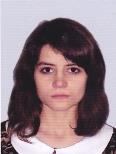 Двадцять перше століття на білому світі,Геть далеко ступила людина вперед.Обриваємо часто минулого нитіІ за приклад новітніх героїв берем.Вже давно постмодерн у свідомості нашій,На книжкових полицях – Зюскінд і Кінг…Та чи зможемо жити без днів учорашніх,Без минулої мудрості давніх віків?І приходимо вкотре ми знов до Тараса,Ніби душу святити у водах Дніпра,Із надією й вірою, мовби у Спаса,Знову вчитуємось у «Кобзаря».І, продершись крізь нетрі музеїв світу,«Катерину» шукаємо поглядом знов.Розуміємо врешті, чиї ми діти,І у душах плекаємо вічну любов.***До Ічнянщини плине асфальтова траса…Я розмотую подорож в пройдений час,Ще раз хочу пройтися слідами Тараса,І з собою в ці мандри запрошую вас.Ось Качанівка – примха тонкого естета.Тут Шевченко під дубом старезним сидів.Мерехтіли думки в голові у поета,І здавалося, тут – перехрестя світів.Він шукав тут напружено творчої тиші,І  свободи, й самотності, й слова в огні.…  «Музиканта» й «Художника» на засланні напишеІ згадає  в «Щоденнику» ті качанівські дні.«Катерину» господарю дарував він від серця.Не було від Надії нікого миліш.Жартували – сміялись… Хто ж знав – не складеться?Потім він в Петербурзі присвятить їй вірш.І Гребінка, і Глінка, й Маркович, і АгінГостювали в маєтку – й не тільки вони…Тут плекали потужний мистецтва пагін,Слова, музики й барвів гармонійні тони.                 Костомаров і Гоголь, і Ге, й Драгоманов,Волосков, Яворницький, Гулак-АртемовськийУ Качанівку їздили також немарно.Дивовижне сузір’я в маєтку Тарновських!І Шевченко задумливо десь тут проходив…У старезному парку дерева мовчали,І прозорого озера чистії водиУ душі у Тарасовій світло лишали.Звідси їздив Тарас у сусідній Іржавець,У мурованім храмі за Вкраїну моливсь,За кріпацьких нащадків, за майбутню державу,Що з козацького духу постане колись.Повертався в привітну Тарновських родину.Та кріпацькі вистави й кріпацький оркестрВикликали у серці  пекучу сльозину,Викликали у думах гарячий протест.По засланню іще він цим повітрям подише…Засумує село за Шевченком. ЛишеВірш, палітра, мольберт, «Неофіти» у тиші…Та Надія Тарновська любов збереже.Вже давно постмодерн у сучасному світі.Українське майбутнє - між чвар і примар…Чия пам’ять і слава, й чиї ж то ми діти –Не дає нам забути Шевченко - Кобзар.Юлія Дорошенко, учениця ІІ курсу класу іноземної філології, переможець конкурсу «Славні нащадки Тараса»  у номінації «Вірш про Т.Шевченка»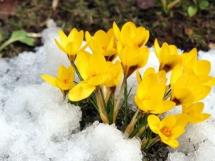 Потрібно завжди йти вперед, пам’ятаючи, що після зими завжди йде веснау номінації «Вірш про Тараса ШевКларисса Пінкола